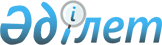 Об утверждении квалификационных требований, предъявляемых к образовательной деятельности организаций, предоставляющих начальное, основное среднее, общее среднее, техническое и профессиональное, послесреднее, духовное образование, и перечня документов,подтверждающих соответствие имПриказ Министра просвещения Республики Казахстан от 24 ноября 2022 года № 473. Зарегистрирован в Министерстве юстиции Республики Казахстан 25 ноября 2022 года № 30721.
      Примечание ИЗПИ!      Порядок введения в действие см. п. 4.
      В соответствии с подпунктом 33) статьи 5 Закона Республики Казахстан "Об образовании", подпунктом 1-1) пункта 1 статьи 12 Закона Республики Казахстан "О разрешениях и уведомлениях" ПРИКАЗЫВАЮ:
      Сноска. Преамбула - в редакции приказа и.о. Министра просвещения РК от 27.06.2023 № 183 (вводится в действие по истечении десяти календарных дней после дня его первого официального опубликования).


      1. Утвердить прилагаемые квалификационные требования, предъявляемые к образовательной деятельности организаций, предоставляющих начальное, основное среднее, общее среднее, техническое и профессиональное, послесреднее, духовное образование, и перечень документов, подтверждающих соответствие им.
      2. Комитету по обеспечению качества в сфере образования Министерства просвещения Республики Казахстан в установленном законодательством Республики Казахстан порядке обеспечить:
      1) государственную регистрацию настоящего приказа в Министерстве юстиции Республики Казахстан;
      2) размещение настоящего приказа на Интернет-ресурсе Министерства просвещения Республики Казахстан после его официального опубликования;
      3) в течение десяти рабочих дней после государственной регистрации настоящего приказа в Министерстве юстиции Республики Казахстан представление в Юридический департамент Министерства просвещения Республики Казахстан сведений об исполнении мероприятий, предусмотренных подпунктами 1) и 2) настоящего пункта.
      3. Контроль за исполнением настоящего приказа возложить на курирующего вице-министра просвещения Республики Казахстан.
      4. Настоящий приказ вводится в действие по истечении шестидесяти календарных дней после дня его первого официального опубликования.
      "СОГЛАСОВАН"Министерство информациии общественного развитияРеспублики Казахстан"___" ____ 2022 года
      "СОГЛАСОВАН"Министерство юстицииРеспублики Казахстан"___" ____ 2022 года
      "СОГЛАСОВАН"Министерство здравоохраненияРеспублики Казахстан"___" ____ 2022 года
      "СОГЛАСОВАН"Министерство внутренних делРеспублики Казахстан"___" ____ 2022 года
      "СОГЛАСОВАН"Министерствопо чрезвычайным ситуациямРеспублики Казахстан"___" ____ 2022 года
      "СОГЛАСОВАН"Министерство цифрового развития, инновацийи аэрокосмической промышленностиРеспублики Казахстан"___" ____ 2022 года
      "СОГЛАСОВАН"Министерство национальной экономикиРеспублики Казахстан"___" ____ 2022 года
      "СОГЛАСОВАН"Министерство обороныРеспублики Казахстан"___" ____ 2022 года Квалификационные требования,
предъявляемые к образовательной деятельности организаций, предоставляющих начальное, основное среднее, общее среднее, техническое и профессиональное, послесреднее, духовное образование, и перечень документов, подтверждающих соответствие им
      Сноска. Квалификационные требования - в редакции приказа Министра просвещения РК от 27.02.2024 № 47 (вводится в действие по истечении шестидесяти календарных дней после дня его первого официального опубликования).
      Сокращения и обозначения, используемые в настоящих квалификационных требованиях, предъявляемые при лицензировании образовательной деятельности и перечне документов, подтверждающих соответствие им:
      1) "e-license.kz" – информационная система, содержащая сведения о выданных, переоформленных, приостановленных, возобновленных и прекративших действие лицензиях лицензиатов, которая централизованно формирует идентификационный номер лицензий, выдаваемых лицензиарами;
      2) ИС ГБ "Единый государственный кадастр недвижимости" – информационная система, содержащая сведения земельного и правового кадастров. 
      Сведения об укомплектованности педагогическими, преподавательскими и руководящими кадрами,
                   ________________________________________________________                   (наименование организации образования) (по состоянию на ________)
      продолжение таблицы
      Сведения о наличии фонда учебной, художественной и научной литературы_______________________________________________________________________       (наименование организации образования) (по состоянию на ________)
      Сведения об обеспеченности зданий (учебных корпусов) медицинскими пунктами и наличии лицензии на медицинскую деятельность организации образования или организации здравоохранения.
      _________________________________________________________________                   (наименование организации образования/здравоохранения)                               (по состоянию на ________)
      Статус лицензии проверяется с использованием ИС ГБ "e-license.kz"
      Сведения о наличии объекта питания, соответствующего санитарным правилам, и санитарно-эпидемиологического заключения на объект питания
      ___________________________________________________________       (наименование организации образования) (по состоянию на ________)
      Сведения о полезной учебной площади, наличии материально-технической базы,условий лицам (детям) с особыми образовательными потребностями.
      ______________________________________________________________       (наименование организации образования) (по состоянию на ________)
      Примечание: информация о зарегистрированных правах на недвижимое имущество и его технических характеристиках не представляется в случае наличия возможности получения данных из ИС ГБ "Единый государственный кадастр недвижимости"
      Сведения о материально-техническом обеспечении образовательного процесса, в том числе о наличии компьютерных классов, компьютеров, учебных лабораторий, учебных предметных кабинетов, технических средств обучения, информационной системы управления образованием с актуальными базами данных, НОБД, видеокамер в помещениях и на территории организации образования. 
      Примечание: для организаций технического и профессионального, послесреднего образования по запрашиваемой специальности и/или квалификации.
      Квалификационное требование о наличии компьютерных классов не распространяется на малокомплектные школы.
      Сведения о наличии учебной и научной литературы на цифровых носителях
      _______________________________________________________________       (наименование организации образования) (по состоянию на ________)
      Сведения о повышении квалификации и переподготовке педагогов и руководящих кадров за последние пять лет в соответствии с профилем преподаваемых дисциплин, образовательными программами курсов повышения квалификации
      Руководитель организации образования _____________________________________________                                      (Фамилия, имя, отчество (при его наличии) (подпись)
					© 2012. РГП на ПХВ «Институт законодательства и правовой информации Республики Казахстан» Министерства юстиции Республики Казахстан
				
      Министр просвещенияРеспублики Казахстан 

А. Аймагамбетов
Утверждены приказом
Министра просвещения
Республики Казахстан
от 24 ноября 2022 года № 473
№ п/п
Квалификационные требования, предъявляемые к образовательной деятельности
Документы, подтверждающие соответствие квалификационным требованиям
Примечание
1. Для деятельности организаций образования, реализующих общеобразовательные учебные программы начального образования
1. Для деятельности организаций образования, реализующих общеобразовательные учебные программы начального образования
1. Для деятельности организаций образования, реализующих общеобразовательные учебные программы начального образования
1
Соответствие рабочих учебных планов типовым учебным планам, утвержденным приказом Министра образования и науки Республики Казахстан от 8 ноября 2012 года № 500 "Об утверждении типовых учебных планов начального, основного среднего, общего среднего образования Республики Казахстан" (зарегистрирован в Реестре государственной регистрации нормативных правовых актов за № 8170) (далее – Приказ № 500) и Государственному общеобязательному стандарту начального образования, утвержденному приказом Министра просвещения Республики Казахстан от 3 августа 2022 года № 348 "Об утверждении государственных общеобязательных стандартов дошкольного воспитания и обучения, начального, основного среднего и общего среднего, технического и профессионального, послесреднего образования" (зарегистрирован в Реестре государственной регистрации нормативных правовых актов за № 29031) (далее – Приказ № 348).
Копии рабочих учебных планов, разработанных в соответствии с типовыми учебными планами, утвержденных руководителем организации образования.
2
Наличие педагогов в соответствии с предметами рабочего учебного плана, имеющих педагогическое образование по соответствующим профилям.
Доля штатных педагогов не менее 90 %, за исключением малокомплектных школ. 
Доля педагогов-экспертов, педагогов-исследователей, педагогов-мастеров, для которых основным местом работы является лицензиат, от общего числа педагогов: для малокомплектных школ не менее 20 %; для общеобразовательных школ не менее 25 %. 
Соответствие образования, стажа работы руководителя организации образования квалификационным требованиям приказа Министра образования и науки Республики Казахстан от 13 июля 2009 года № 338 "Об утверждении Типовых квалификационных характеристик должностей педагогов" (зарегистрирован в Реестре государственной регистрации нормативных правовых актов за № 5750) (далее – Приказ № 338).
Сведения об укомплектованности педагогическими, преподавательскими и руководящими кадрами по форме согласно приложению 1 к настоящим квалификационным требованиям.
При этом, доля штатных педагогов не менее 90 % от общего количества педагогов. 
2-1
Наличие библиотечного фонда учебной и художественной литературы в соответствии с нормами, утвержденным приказом Министра образования и науки Республики Казахстан от 19 января 2016 года № 44 "Об утверждении Правил по формированию, использованию и сохранению фонда библиотек государственных организаций среднего, технического и профессионального, послесреднего образования" (зарегистрирован в Реестре государственной регистрации нормативных правовых актов за № 13070) (далее – Приказ № 44) и перечнем учебников, утвержденным приказом Министра образования и науки Республики Казахстан от 22 мая 2020 года № 216 "Об утверждении перечня учебников для организаций среднего образования, учебно-методических комплексов для дошкольных организаций, организаций среднего образования, в том числе в электронной форме" (зарегистрирован в Реестре государственной регистрации нормативных правовых актов за № 20708) (далее – Приказ № 216).
Наличие комплекта учебников на одного ученика в соответствии с рабочим учебным планом на предполагаемый контингент обучающихся.
Сведения о наличии фонда учебной, художественной и научной литературы по форме согласно приложению 2 к настоящим квалификационным требованиям.
При отсутствии собственного библиотечного фонда малокомплектные школы используют учебную и художественную литературу, переданную в пользование по договору/акту сторонней организацией образования.
3
Обеспеченность зданий (учебных корпусов) оборудованными медицинскими пунктами. Наличие лицензии на медицинскую деятельность или договора с организацией здравоохранения, имеющей лицензию на медицинскую деятельность с правом оказания медицинских услуг детскому населению в соответствии с приказом и. о. Министра здравоохранения Республики Казахстан от 14 марта 2023 года № 37 "Об утверждении стандарта оказания медицинской помощи в организациях среднего образования" (зарегистрирован в Реестре государственной регистрации нормативных правовых актов за № 32069) (далее – Приказ № 37).
В случае договора с организацией здравоохранения, имеющей лицензию на медицинскую деятельность с правом оказания медицинских услуг детскому населению, наличие приложения к лицензии с указанием организации образования в качестве производственной базы.
Сведения об обеспеченности зданий (учебных корпусов) медицинскими пунктами и наличии лицензии на медицинскую деятельность организации образования или организации здравоохранения по форме согласно приложению 3 к настоящим квалификационным требованиям. 
Копия договора с организацией здравоохранения на медицинское обслуживание обучающихся.
Допускается наличие одного медицинского пункта при соединении учебных корпусов внутренними переходами. Для малокомплектных школ при отсутствии медицинского пункта медицинское обслуживание осуществляет организация первичной медико-санитарной помощи на основании договора 
с организацией здравоохранения в соответствии с санитарными правилами, утвержденным приказом Министра здравоохранения Республики Казахстан от 
5 августа 2021 года № ҚР ДСМ-76 "Об утверждении Санитарных правил "Санитарно-эпидемиологические требования к объектам образования" (зарегистрирован в Реестре государственной регистрации нормативных правовых актов за № 23890) (далее – Приказ № ҚР ДСМ-76).
4
Наличие объекта питания для обучающихся в зданиях (учебных корпусах) на основании санитарно-эпидемиологического заключения уполномоченного органа в сфере санитарно-эпидемиологического благополучия населения в соответствии с санитарными правилами, утвержденным Приказом № ҚР ДСМ-76 и приказом Министра здравоохранения Республики Казахстан от 17 февраля 2022 года № ҚР ДСМ-16 "Об утверждении Санитарных правил "Санитарно-эпидемиологические требования к объектам общественного питания" (зарегистрирован в Реестре государственной регистрации нормативных правовых актов за № 26866 (далее – Приказ № ҚР ДСМ-16).
Наличие договора на обеспечение обучающихся питанием.
Сведения о наличии объекта питания, соответствующего санитарным правилам, и санитарно-эпидемиологического заключения на объект питания по форме согласно приложению 4 к настоящим квалификационным требованиям. Копия договора на обеспечение обучающихся питанием. 
В случае сдачи объекта питания в аренду наличие у арендатора санитарно-эпидемиологического заключения на объект питания.
5
Наличие собственных либо принадлежащих на праве хозяйственного ведения, или оперативного управления, или доверительного управления материальных активов, или аренда материальных активов со сроком действия не менее 10 лет
обеспечивающих качество образовательных услуг, с учебными помещениями, соответствующими санитарным правилам, утвержденным Приказом № ҚР ДСМ-76, государственным нормативам в области архитектуры, градостроительства и строительства, требованиям пожарной безопасности, утвержденным приказом Министра по чрезвычайным ситуациям Республики Казахстан от 21 февраля 2022 года № 55 "Об утверждении Правил пожарной безопасности", (зарегистрирован в Реестре государственной регистрации нормативных правовых актов за № 26867) (далее – Приказ № 55).
Разрешается аренда спортивного зала и/или спортивного объекта, за исключением нахождения спортивного зала и/ или спортивного объекта на расстоянии более 1000 метров от здания организации образования, а также включающим пересечение автомобильных дорог, железнодорожных путей при наличии копии санитарно-эпидемиологического заключения на объект.
Сведения о полезной учебной площади, наличии материально-технической базы, условий лицам (детям) с особыми образовательными потребностями по форме согласно приложению 5 к настоящим квалификационным требованиям. Копии документов, подтверждающих право хозяйственного ведения или оперативного управления или доверительного управления, или договора аренды на здание. Копия санитарно-эпидемиологического заключения на каждый объект (учебный корпус). 
Копия акта о результатах проверки или профилактического контроля с посещением объекта контроля на соответствие объекта (на каждый учебный корпус) требованиям пожарной безопасности в соответствии с Предпринимательским кодексом Республики Казахстан.
Для вновь открываемых организаций образования – заключение пожарного аудита (разовое заключение), акт ввода объекта в эксплуатацию, в том числе, приказ о назначении лиц, обеспечивающих пожарную безопасность, инструкции о мерах противопожарной безопасности, план эвакуации, минимальный перечень необходимых первичных средств пожаротушения в соответствии с приложениями 1, 2, 3 Приказа № 55.
6
Оснащенность компьютерными классами, компьютерами, подключенными к сети интернет, соответствующими нормам, утвержденным приказом Министра образования и науки Республики Казахстан от 22 января 2016 года № 70 "Об утверждении норм оснащения оборудованием и мебелью организаций дошкольного, среднего образования, а также специальных организаций образования" (зарегистрирован в Реестре государственной регистрации нормативных правовых актов за № 13272) (далее – Приказ № 70);
учебными кабинетами, спортивными залами в соответствии с Приказом № 348 и приказу Министра просвещения Республики Казахстан от 31 августа 2022 года № 385 "Об утверждении Типовых правил деятельности организаций дошкольного, среднего, технического и профессионального, послесреднего образования, дополнительного образования соответствующих типов и видов" (зарегистрирован в Реестре государственной регистрации нормативных правовых актов за № 29329) (далее – Приказ № 385);
 наличие доменного имени третьего уровня в зоне edu.kz;
наличие оборудования и мебели, утвержденных Приказом № 70;
наличие оборудованных шкафов для индивидуального использования, утвержденных Приказом № 385;
организация питьевого режима в соответствии с требованиями санитарных правил, утвержденных Приказом 
№ ҚР ДСМ-76;
минимальная скорость интернета не менее 20 Мбит/сек до 400 обучающихся
плюс 1 Мбит/сек на каждые 20 обучающихся с учетом количества контингента в одной смене.
Наличие в здании санитарных узлов (унитазы, умывальные раковины), соответствующих санитарным правилам, утвержденным Приказом № ҚР ДСМ-76.
Для организаций образования наличие видеонаблюдения в помещениях и (или) на прилегающих территориях организации образования согласно приказа Министра образования и науки Республики Казахстан от 30 марта 2022 года № 117 "Об утверждении инструкции по организации антитеррористической защиты объектов, уязвимых в террористическом отношении, осуществляющих деятельность в области образования Республики Казахстан"
(зарегистрирован в Реестре государственной регистрации нормативных правовых актов № 27414) (далее – Приказ № 117).
Сведения о материально-техническом обеспечении образовательного процесса, в том числе о наличии компьютерных классов, компьютеров, учебных лабораторий, учебных предметных кабинетов, технических средств обучения, информационной системы управления образованием с актуальными базами данных, НОБД, видеокамер в помещениях и на территории организации образования по форме согласно приложениям 5 и 6 к настоящим квалификационным требованиям.
Квалификационное требование об оснащенности компьютерными классами, подключенными к сети интернет, не распространяется на организации образования, размещенные при учреждениях уголовно-исполнительной (пенитенциарной) системы. Квалификационное требование об оснащенности компьютерными классами, учебными кабинетами, наличии доменного имени третьего уровня в зоне edu.kz, наличии видеонаблюдения на прилегающих территориях не распространяется на малокомплектные школы. Допускается в малокомплектных школах наличие приспособленного спортивного зала; в не канализированной местности допускается устройство теплых санитарных узлов (1 на 75 человек) и установка наливных умывальников (1 на 30 человек). Количество оборудованных шкафов для индивидуального использования во вновь созданных организациях образования определяется по предполагаемому набору, в действующих организациях образования определяется по контингенту.
6-1
Обеспечение повышения квалификации педагогов по соответствующему профилю не реже одного раза в три года, объемом не менее 36 часов согласно пункту 4 статьи 37 Закона Республики Казахстан "Об образовании" и пункту 1 статьи 18 Закона Республики Казахстан "О статусе педагога".
Для руководителей организаций образования повышение квалификации по соответствующему профилю и в области менеджмента - не реже одного раза в три года.
Сведения о повышении квалификации и переподготовке педагогов и руководящих кадров за последние пять лет в соответствии с профилем преподаваемых дисциплин, образовательными программами курсов повышения квалификации по форме согласно приложению 8 к настоящим квалификационным требованиям.
Для организаций образования, подведомственных Министерству обороны Республики Казахстан, Министерству внутренних дел Республики Казахстан, повышение квалификации преподавателей проводится в соответствии с профилем преподаваемых дисциплин или по методике преподавания. Квалификационные требования не распространяются на педагогов, осуществляющих трудовую деятельность менее трех лет после трудоустройства.
Наличие курсов повышения квалификации в области менеджмента не распространяется на малокомплектные школы в связи с их спецификой управления организацией образования.
7
Наличие информационной системы "Национальная образовательная база данных" (далее – НОБД) с актуальными базами данных в соответствии с формами административных данных в рамках образовательного мониторинга, утвержденным приказом Министра образования и науки Республики Казахстан от 27 декабря 2012 года № 570 "Об утверждении форм административных данных в рамках образовательного мониторинга" (зарегистрирован в Реестре государственной регистрации нормативных правовых актов за № 8369) (далее – Приказ № 570) и информационной системы управления образованием с актуальными базами данных, соответствующих административным данным НОБД.
Сведения о материально-техническом обеспечении образовательного процесса, в том числе о наличии компьютерных классов, компьютеров, учебных лабораторий, учебных предметных кабинетов, технических средств обучения, информационной системы управления образованием с актуальными базами данных, НОБД, видеокамер в помещениях и на территории организации образования по форме согласно приложению 6 к настоящим квалификационным требованиям.
7-1
Создание условий лицам (детям) с особыми образовательными потребностями в зданиях (учебных корпусах) согласно приказу Министра образования и науки Республики Казахстан от 12 января 2022 года № 6 "Об утверждении Правил психолого-педагогического сопровождения в организациях дошкольного, среднего, технического и профессионального, послесреднего образования, дополнительного образования" (зарегистрирован в Реестре государственной регистрации нормативных правовых актов за № 26513) (далее – Приказ № 6).
Сведения о полезной учебной площади, наличии материально-технической базы, условий лицам (детям) с особыми образовательными потребностями по форме согласно приложению 5 к настоящим квалификационным требованиям.
Для малокомплектных школ данное требование действует при наличии данной категории лиц.
2. Для деятельности организаций образования, реализующих общеобразовательные программы основного среднего образования
2. Для деятельности организаций образования, реализующих общеобразовательные программы основного среднего образования
2. Для деятельности организаций образования, реализующих общеобразовательные программы основного среднего образования
8
Соответствие рабочих учебных планов типовым учебным планам, утвержденным Приказом № 500, и Государственному общеобязательному стандарту основного среднего образования, утвержденному Приказом № 348. 
Копии рабочих учебных планов, разработанных в соответствии с типовыми учебными планами, утвержденных руководителем организации образования.
9
Наличие педагогов в соответствии с предметами рабочего учебного плана, имеющих педагогическое образование по соответствующим профилям или профессиональное образование с прохождением педагогической переподготовки.
Доля штатных педагогов от общего числа педагогов не менее 90 %, за исключением малокомплектных школ.
Доля педагогов-экспертов, педагогов-исследователей, педагогов-мастеров, для которых основным местом работы является лицензиат, от общего числа педагогов: для малокомплектных школ не менее 25 %; 
для общеобразовательных школ, школ-гимназий, школ-лицеев не менее 35 %; 
для лицеев не менее 40 %, из них доля педагогов естественно-математического направления не менее 30 %; 
для гимназий не менее 40%, из них доля педагогов общественно-гуманитарного направления не менее 30 %; 
для специализированных организаций образования для одаренных лиц не менее 45 %, в том числе (при наличии) педагогов, подготовивших победителей районных и/или областных этапов конкурсов и соревнований и/или участников и победителей республиканских конкурсов и соревнований за последние пять лет, утвержденных уполномоченным органом в сфере образования. Соответствие руководителя и педагогов организации образования квалификационным требованиям Приказа № 338.
Сведения об укомплектованности педагогическими, преподавательскими и руководящими кадрами по форме согласно приложению 1 к настоящим квалификационным требованиям.
При этом, доля штатных педагогов не менее 90 % от общего количества педагогов. 
9-1
Наличие библиотечного фонда учебной и художественной литературы в соответствии с нормами, утвержденным Приказом № 44, и перечнем учебников, утвержденным Приказом № 216.
Наличие комплекта учебников на одного ученика в соответствии с рабочим учебным планом на предполагаемый контингент обучающихся.
Сведения о наличии фонда учебной, художественной и научной литературы по форме согласно приложению 2 к настоящим квалификационным требованиям.
При отсутствии собственного библиотечного фонда малокомплектные школы используют учебную и художественную литературу, переданную в пользование по договору/акту сторонней организацией образования.
10
Обеспеченность зданий (учебных корпусов) оборудованными медицинскими пунктами. Наличие лицензии на медицинскую деятельность или договора с организацией здравоохранения, имеющей лицензию на медицинскую деятельность с правом оказания медицинских услуг детскому населению в соответствии с Приказом № 37.
В случае договора с организацией здравоохранения, имеющей лицензию на медицинскую деятельность с правом оказания медицинских услуг детскому населению, наличие приложения к лицензии с указанием организации образования в качестве производственной базы.
Сведения об обеспеченности зданий (учебных корпусов) медицинскими пунктами и наличии лицензии на медицинскую деятельность организации образования или организации здравоохранения по форме согласно приложению 3 к настоящим квалификационным требованиям. 
Копия договора с организацией здравоохранения на медицинское обслуживание обучающихся.
Допускается наличие одного медицинского пункта при соединении учебных корпусов внутренними переходами. Для малокомплектных школ при отсутствии медицинского пункта медицинское обслуживание осуществляет организация первичной медико-санитарной помощи на основании договора с организацией здравоохранения в соответствии с санитарными правилами, утвержденным 
Приказом
№ ҚР ДСМ-76. Квалификационное требование не распространяется на организации образования, размещенные при учреждениях уголовно-исполнительной (пенитенциарной) системы.
11
Наличие объекта питания для обучающихся в зданиях (учебных корпусах) на основании санитарно-эпидемиологического заключения уполномоченного органа в сфере санитарно-эпидемиологического благополучия населения в соответствии с санитарными правилами, утвержденным Приказом № ҚР ДСМ-76 и Приказом № ҚР ДСМ-16.
Наличие договора на обеспечение обучающихся питанием.
Сведения о наличии объекта питания, соответствующего санитарным правилам, и санитарно-эпидемиологического заключения на объект питания по форме согласно приложению 4 к настоящим квалификационным требованиям. Копия договора на обеспечение обучающихся питанием.
В случае сдачи объекта питания в аренду наличие у арендатора санитарно-эпидемиологического заключения на объект питания.
Квалификационное требование не распространяется на организации образования, размещенные при учреждениях уголовно-исполнительной (пенитенциарной) системы.
12
Наличие собственных либо принадлежащих на праве хозяйственного ведения, или оперативного управления, или доверительного управления материальных активов, или аренда материальных активов со сроком действия не менее 10 лет, обеспечивающих качество образовательных услуг, с учебными помещениями, соответствующими санитарным правилам, утвержденным Приказом № ҚР ДСМ-76, государственным нормативам в области архитектуры, градостроительства и строительства, требованиям пожарной безопасности Приказа № 55. Разрешается аренда спортивного зала и/или спортивного объекта, за исключением нахождения спортивного зала и/ или спортивного объекта на расстоянии более 1000 метров от здания организации образования, а также включающим пересечение автомобильных дорог, железнодорожных путей при наличии копии санитарно-эпидемиологического заключения на объект.
Сведения о полезной учебной площади, наличии материально-технической базы, условий лицам (детям) с особыми образовательными потребностями по форме согласно приложению 5 к настоящим квалификационным требованиям. Копии документов, подтверждающих право собственности или хозяйственного ведения, или оперативного управления или доверительного управления, договора аренды на здание, в том числе копия акта приемки объекта в эксплуатацию. Копия санитарно-эпидемиологического заключения на каждый объект (учебный корпус).
Копия акта о результатах проверки или профилактического контроля с посещением объекта контроля на соответствие объекта (на каждый учебный корпус) требованиям пожарной безопасности в соответствии с Предпринимательским кодексом Республики Казахстан.
Для вновь открываемых организаций образования – заключение пожарного аудита (разовое заключение), акт ввода объекта в эксплуатацию, в том числе, приказ о назначении лиц, обеспечивающих пожарную безопасность, инструкции о мерах противопожарной безопасности, план эвакуации, минимальный перечень необходимых первичных средств пожаротушения в соответствии с приложениями 1, 2, 3 Приказа № 55.
13
Оснащенность компьютерными классами, компьютерами, подключенными к сети интернет, соответствующими нормам, утвержденным Приказом № 70; учебными предметными кабинетами, лабораториями, спортивными залами в соответствии с Приказом № 348 и № 385; для малокомплектных школ достаточно наличие учебно-лабораторного оборудования по предметам физика, химия, биология; наличие доменного имени третьего уровня в зоне edu.kz; наличие оборудования и мебели, утвержденным Приказом № 70; организация питьевого режима в соответствии с требованиями санитарных правил, утвержденных Приказом № ҚР ДСМ-76;
минимальная скорость интернета не менее 20 Мбит/сек до 400 обучающихся
плюс 1 Мбит/сек на каждые 20 обучающихся с учетом количества контингента в одной смене.
Наличие в здании санитарных узлов (унитазы, умывальные раковины), соответствующих санитарным правилам, утвержденным Приказом № ҚР ДСМ-76. 
Для организаций образования наличие видеонаблюдения в помещениях и (или) на прилегающих территориях организации образования согласно Приказа № 117.
Сведения о материально-техническом обеспечении образовательного процесса, в том числе о наличии компьютерных классов, компьютеров, учебных лабораторий, учебных предметных кабинетов, технических средств обучения, информационной системы управления образованием с актуальными базами данных, НОБД, видеокамер в помещениях и на территории организации образования по форме согласно приложениям 5, 6 к настоящим квалификационным требованиям.
Квалификационное требование об оснащенности компьютерными классами, подключенными к сети интернет, не распространяется на организации образования, размещенные при учреждениях уголовно-исполнительной (пенитенциарной) системы. Квалификационное требование об оснащенности компьютерными классами, учебными кабинетами, наличии доменного имени третьего уровня в зоне edu.kz, наличии видеонаблюдения на прилегающих территориях не распространяется на малокомплектные школы. Допускается в малокомплектных школах наличие приспособленного спортивного зала; в не канализированной местности допускается устройство теплых санитарных узлов (1 на 75 человек) и установка наливных умывальников (1 на 30 человек). 
13-1
Обеспечение повышения квалификации педагогов по соответствующему профилю не реже одного раза в три года, объемом не менее 36 часов согласно пункту 4 статьи 37 Закона Республики Казахстан "Об образовании" и пункту 1 статьи 18 Закона Республики Казахстан "О статусе педагога".
Для руководителей организаций образования повышение квалификации по соответствующему профилю и в области менеджмента - не реже одного раза в три года.
Сведения о повышении квалификации и переподготовке педагогов и руководящих кадров за последние пять лет в соответствии с профилем преподаваемых дисциплин, образовательными программами курсов повышения квалификации по форме согласно приложению 8 к настоящим квалификационным требованиям.
Для организаций образования, подведомственных Министерству обороны Республики Казахстан, Министерству внутренних дел Республики Казахстан, повышение квалификации преподавателей проводится в соответствии с профилем преподаваемых дисциплин или по методике преподавания. Квалификационные требования не распространяются на педагогов, осуществляющих трудовую деятельность менее трех лет после трудоустройства.
Наличие курсов повышения квалификации в области менеджмента не распространяется на малокомплектные школы в связи с их спецификой управления организацией образования.
14
Наличие информационной системы НОБД с актуальными базами данных в соответствии с формами административных данных в рамках образовательного мониторинга, утвержденным Приказом № 570 и информационной системы управления образованием с актуальными базами данных, соответствующих фактическим административным данным НОБД.
Сведения о материально-техническом обеспечении образовательного процесса, в том числе о наличии компьютерных классов, компьютеров, учебных лабораторий, учебных предметных кабинетов, технических средств обучения, информационной системы управления образованием с актуальными базами данных, НОБД, видеокамер в помещениях и на территории организации образования по форме согласно приложению 6 к настоящим квалификационным требованиям.
Квалификационное требование не распространяется на организации образования, размещенные при учреждениях уголовно-исполнительной (пенитенциарной) системы.
14-1
Создание условий лицам (детям) с особыми образовательными потребностями в зданиях (учебных корпусах) согласно Приказу № 6.
Сведения о полезной учебной площади, наличии материально-технической базы, условий лицам (детям) с особыми образовательными потребностями по форме согласно приложению 5 к настоящим квалификационным требованиям.
Квалификационное требование не распространяется на организации образования, размещенные при учреждениях уголовно-исполнительной (пенитенциарной) системы. 
Для малокомплектных школ данное требование действует при наличии данной категории лиц.
3. Для деятельности организаций образования, реализующих общеобразовательные учебные программы общего среднего образования
3. Для деятельности организаций образования, реализующих общеобразовательные учебные программы общего среднего образования
3. Для деятельности организаций образования, реализующих общеобразовательные учебные программы общего среднего образования
15
Соответствие рабочих учебных планов типовым учебным планам, утвержденным Приказом № 500, и Государственному общеобязательному стандарту общего среднего образования, утвержденному Приказом № 348.
Копии рабочих учебных планов, разработанных в соответствии с типовыми учебными планами, утвержденных руководителем организации образования.
16
Наличие педагогов, в соответствии с предметами рабочего учебного плана, имеющих педагогическое образование по соответствующим профилям или профессиональное образование с прохождением педагогической переподготовки. 
Доля штатных педагогов не менее 90 %, за исключением малокомплектных школ.
Доля педагогов-экспертов, педагогов-исследователей, педагогов-мастеров, для которых основным местом работы является лицензиат, от общего числа педагогов уровня общего среднего образования для малокомплектных школ не менее 25 %; для общеобразовательных школ, школ-гимназий, школ-лицеев не менее 35 %; для лицеев не менее 40 %, из них доля педагогов естественно-математического направления не менее 30 %; для гимназий не менее 40 %, из них доля педагогов общественно-гуманитарного направления не менее 30 %; для специализированных организаций образования для одаренных лиц не менее 45 %, в том числе (при наличии) педагогов, подготовивших победителей районных и/или областных этапов конкурсов и соревнований и/или участников и победителей республиканских конкурсов и соревнований за последние пять лет, утвержденных уполномоченным органом в сфере образования.
Соответствие образования, стажа работы руководителя организации образования требованиям Приказа № 338.
Сведения об укомплектованности педагогическими, преподавательскими и руководящими кадрами по форме согласно приложению 1 к настоящим квалификационным требованиям.
При этом, доля штатных педагогов
не менее 90 % от общего количества педагогов
16-1
Наличие библиотечного фонда учебной и художественной литературы в соответствии с нормами, утвержденным Приказом № 44, и перечнем учебников, утвержденным Приказом № 216.
Наличие комплекта учебников на одного ученика в соответствии с рабочим учебным планом на предполагаемый контингент обучающихся.
Сведения о наличии фонда учебной, художественной и научной литературы по форме согласно приложению 2 к настоящим квалификационным требованиям.
При отсутствии собственного библиотечного фонда малокомплектные школы используют учебную и художественную литературу, переданную в пользование по договору/акту сторонней организацией образования.
17
Обеспеченность зданий (учебных корпусов) оборудованными медицинскими пунктами. Наличие лицензии на медицинскую деятельность или договора с организацией здравоохранения, имеющей лицензию на медицинскую деятельность с правом оказания медицинских услуг детскому населению в соответствии с Приказом № 37.
В случае договора с организацией здравоохранения, имеющей лицензию на медицинскую деятельность с правом оказания медицинских услуг детскому населению, наличие приложения к лицензии с указанием организации образования в качестве производственной базы.
Сведения об обеспеченности зданий (учебных корпусов) медицинскими пунктами и наличии лицензии на медицинскую деятельность организации образования или организации здравоохранения по форме согласно приложению 3 к настоящим квалификационным требованиям. 
Копия договора с организацией здравоохранения на медицинское обслуживание обучающихся.
Допускается наличие одного медицинского пункта при соединении учебных корпусов внутренними переходами. Для малокомплектных школ при отсутствии медицинского пункта медицинское обслуживание осуществляет организация первичной медико-санитарной помощи на основании договора с организацией здравоохранения в соответствии с санитарными правилами, утвержденным Приказом 
№ ҚР ДСМ-76. Квалификационное требование не распространяется на организации образования, размещенные при учреждениях уголовно-исполнительной (пенитенциарной) системы.
18
Наличие объекта питания для обучающихся в зданиях (учебных корпусах) на основании санитарно-эпидемиологического заключения уполномоченного органа в сфере санитарно-эпидемиологического благополучия населения в соответствии с санитарными правилами, утвержденным Приказом № ҚР ДСМ-76 и Приказом № ҚР ДСМ-16.
Наличие договора на обеспечение обучающихся питанием.
Сведения о наличии объекта питания, соответствующего санитарным правилам, и санитарно-эпидемиологического заключения на объект питания по форме согласно приложению 4 к настоящим квалификационным требованиям. Копия договора на обеспечение обучающихся питанием.
В случае сдачи объекта питания в аренду наличие у арендатора санитарно-эпидемиологического заключения на объект питания.
Квалификационное требование не распространяется на организации образования, размещенные при учреждениях уголовно-исполнительной (пенитенциарной) системы.
19
Наличие собственных либо принадлежащих на праве хозяйственного ведения, или оперативного управления, или доверительного управления материальных активов, или аренда материальных активов со сроком действия не менее 10 лет, обеспечивающих качество образовательных услуг, с учебными помещениями, соответствующими санитарным правилам, утвержденным Приказом № ҚР ДСМ-76, государственным нормативам в области архитектуры, градостроительства и строительства, требованиям пожарной безопасности Приказа № 55. Разрешается аренда спортивного зала и/или спортивного объекта, за исключением нахождения спортивного зала и/ или спортивного объекта на расстоянии более 1000 метров от здания организации образования, а также включающим пересечение автомагистрали, железнодорожных путей при наличии копии санитарно-эпидемиологического заключения на объект.
Сведения о полезной учебной площади, наличии материально-технической базы, условий лицам (детям) с особыми образовательными потребностями по форме согласно приложению 5 к настоящим квалификационным требованиям. Копии документов, подтверждающих право собственности или хозяйственного ведения, или оперативного управления или доверительного управления, договора аренды на здание, в том числе копия акта приемки объекта в эксплуатацию. Копия санитарно-эпидемиологического заключения на каждый объект (учебный корпус).
Копия акта о результатах проверки или профилактического контроля с посещением объекта контроля на соответствие объекта (на каждый учебный корпус) требованиям пожарной безопасности в соответствии с Предпринимательским кодексом Республики Казахстан.
Для вновь открываемых организаций образования – заключение пожарного аудита (разовое заключение), акт ввода объекта в эксплуатацию, в том числе, приказ о назначении лиц, обеспечивающих пожарную безопасность, инструкции о мерах противопожарной безопасности, план эвакуации, минимальный перечень необходимых первичных средств пожаротушения в соответствии с приложениями 1, 2, 3 Приказа № 55.
20
Оснащенность компьютерными классами, компьютерами, подключенными к сети интернет, соответствующими нормам, утвержденным Приказом № 70;
учебными предметными кабинетами, лабораториями, спортивными залами в соответствии с Приказами № 348 и № 385;
для малокомплектных школ достаточно наличие учебно-лабораторного оборудования по предметам физика, химия, биология;
наличие доменного имени третьего уровня в зоне edu.kz;
наличие оборудования и мебели, утвержденным Приказом № 70;
организация питьевого режима в соответствии с требованиями санитарных правил, утвержденных Приказом № ҚР ДСМ-76;
минимальная скорость интернета не менее 20 Мбит/сек до 400 обучающихся
плюс 1 Мбит/сек на каждые 20 обучающихся с учетом количества контингента в одной смене.
Наличие в здании санитарных узлов (унитазы, умывальные раковины), соответствующих санитарным правилам, утвержденным Приказом № ҚР ДСМ-76. 
Для организаций образования наличие видеонаблюдения в помещениях и (или) на прилегающих территориях организации образования согласно Приказа № 117.
Сведения о материально-техническом обеспечении образовательного процесса, в том числе о наличии компьютерных классов, компьютеров, учебных лабораторий, учебных предметных кабинетов, технических средств обучения, информационной системы управления образованием с актуальными базами данных, НОБД, видеокамер в помещениях и на территории организации образования по форме согласно приложениям 5, 6 к настоящим квалификационным требованиям.
Квалификационное требование об оснащенности компьютерными классами, подключенными к сети интернет, не распространяется на организации образования, размещенные при учреждениях уголовно-исполнительной (пенитенциарной) системы. Квалификационное требование об оснащенности компьютерными классами, учебными кабинетами, наличии доменного имени третьего уровня в зоне edu.kz, наличии видеонаблюдения на прилегающих территориях не распространяется на малокомплектные школы. Допускается в малокомплектных школах наличие приспособленного спортивного зала; в не канализированной местности допускается устройство теплых санитарных узлов (1 на 75 человек) и установка наливных умывальников (1 на 30 человек). 
20-1
Обеспечение повышения квалификации педагогов по соответствующему профилю не реже одного раза в три года, объемом не менее 36 часов согласно пункту 4 статьи 37 Закона Республики Казахстан "Об образовании" и пункту 1 статьи 18 Закона Республики Казахстан "О статусе педагога".
Для руководителей организаций образования повышение квалификации по соответствующему профилю и в области менеджмента - не реже одного раза в три года.
Сведения о повышении квалификации и переподготовке педагогов и руководящих кадров за последние пять лет в соответствии с профилем преподаваемых дисциплин, образовательными программами курсов повышения квалификации по форме согласно приложению 8 к настоящим квалификационным требованиям.
Для организаций образования, подведомственных Министерству обороны Республики Казахстан, Министерству внутренних дел Республики Казахстан, повышение квалификации преподавателей проводится в соответствии с профилем преподаваемых дисциплин или по методике преподавания. Квалификационные требования не распространяются на педагогов, осуществляющих трудовую деятельность менее трех лет после трудоустройства.
Наличие курсов повышения квалификации в области менеджмента не распространяется на малокомплектные школы в связи с их спецификой управления организацией образования.
21
Наличие информационной системы НОБД с актуальными базами данных в соответствии с формами административных данных в рамках образовательного мониторинга, утвержденным Приказом №570 и информационной системы управления образованием с актуальными базами данных, соответствующих административным данным НОБД.
Сведения о наличии информационной системы управления образованием и НОБД (по форме согласно приложению 6 к настоящим квалификационным требованиям).
Квалификационное требование не распространяется организации образования, размещенные при учреждениях уголовно-исполнительной (пенитенциарной) системы.
21-1
Создание условий лицам (детям) с особыми образовательными потребностями в зданиях (учебных корпусах) согласно Приказу № 6.
Сведения о полезной учебной площади, наличии материально-технической базы, условий лицам (детям) с особыми образовательными потребностями по форме согласно приложению 5 к настоящим квалификационным требованиям.
Квалификационное требование не распространяется на организации образования, размещенные при учреждениях уголовно-исполнительной (пенитенциарной) системы. 
Для малокомплектных школ данное требование действует при наличии данной категории лиц.
4.Для деятельности организаций образования, реализующих образовательные программы технического и профессионального образования
4.Для деятельности организаций образования, реализующих образовательные программы технического и профессионального образования
4.Для деятельности организаций образования, реализующих образовательные программы технического и профессионального образования
22
Наличие образовательной программы, внесенной в реестр образовательных программ уполномоченного органа в области образования, соответствующих Государственному общеобязательному стандарту технического и профессионального образования, утвержденному Приказом № 348.
Для медицинских и фармацевтических специальностей соответствие Государственному общеобязательному стандарту технического и профессионального образования, согласно пункту 2 статьи 221 Кодекса Республики Казахстан "О здоровье народа и системе здравоохранения" (далее – Кодекс о здоровье), типовым учебным планам (при наличии), профессиональному стандарту (при наличии) (на казахском и русском языках).
Для подготовки специалистов в области образования 
соответствие образовательных программ, внесенных в реестр образовательных программ уполномоченного органа в области образования, согласно профессионального стандарта "Педагог". 
Для организаций образования, реализующих духовные образовательные программы, наличие образовательных программ, включающих общеобразовательные и религиозные дисциплины, согласованных с уполномоченным органом в сфере религиозной деятельности.
Регистрационный номер реестра с присвоенным QR (Кюар) кодом, утвержденным приказом Министра просвещения Республики Казахстан от 7 октября 2022 года № 417 "Об утверждении Правил ведения реестра образовательных программ, реализуемых организациями технического и профессионального, послесреднего образования, а также основания включения в реестр образовательных программ и исключения из него" (зарегистрирован в Реестре государственной регистрации нормативных правовых актов за № 30099) (далее – Приказ №417) на казахском и русском языках. 
Для медицинских и фармацевтических специальностей копии рабочего учебного плана по подготавливаемым квалификациям специальности на казахском и русском языках, разработанного на полный период обучения в соответствии с приказом Министра здравоохранения Республики Казахстан от 4 июля 2022 года № ҚР ДСМ-63 "Об утверждении государственных общеобязательных стандартов по уровням образования в области здравоохранения" (зарегистрирован в Реестре государственной регистрации нормативных правовых актов за № 28716 (далее – Приказ № ДСМ-63), согласно пункту 2 статьи 221 Кодекса о здоровье.
Для подготовки специалистов в области образования регистрационный номер реестра с присвоенным QR (Кюар) кодом, утвержденным Приказом №417, согласно профессионального стандарта "Педагог". 
Для организаций образования, реализующих духовные образовательные программы, копии образовательных программ, включающих общеобразовательные и религиозные дисциплины и копия письма-заключения на образовательные программы уполномоченного органа в сфере религиозной деятельности.
Квалификационное требование о наличии образовательной программы, внесенной в реестр образовательных программ уполномоченного органа в области образования
и (или) Государственному общеобязательному стандарту технического и профессионального образования в области здравоохранения, согласно пункту 2 статьи 221 Кодекса о здоровье, не распространяется на программы, которые реализуются в режиме эксперимента, утвержденные приказом Министра образования и науки Республики Казахстан от 27 марта 2015 года 
№ 139 "Об утверждении Правил разработки, апробации и внедрения образовательных программ, реализуемых в режиме эксперимента в организациях образования" (зарегистрирован в Реестре государственной регистрации нормативных правовых актов за № 10916) (далее – Приказ № 139) по заявленным условиям, а также для обучения лиц в организациях образования, размещенных при учреждениях уголовно-исполнительной (пенитенциарной) системы и для обучения лиц, с особыми образовательными потребностями.
23
Для подготовки специалистов в области образования, указанных в Классификаторе специальностей и квалификаций технического и профессионального, послесреднего образования, утвержденным приказом Министра образования и науки Республики Казахстан от 27 сентября 2018 года № 500 "Об утверждении Классификатора специальностей и квалификаций технического и профессионального, послесреднего образования" (зарегистрирован в Реестре государственной регистрации нормативных правовых актов за № 17564) (далее – Классификатор) наличие лицензии и (или) приложения к лицензии уполномоченного органа не менее чем по 
5 специальностям в области образования, за исключением организаций образования в области культуры и спорта, организаций образования, подведомственных Министерству обороны Республики Казахстан, организаций образования, обеспечивающих трудоустройство – не менее 90 % выпускников по специальности в области образования в течение года выпуска. Для подготовки специалистов в области здравоохранения, указанных в Классификаторе специальностей и квалификаций технического и профессионального, послесреднего образования, согласно Классификатора, наличие лицензии и (или) приложения к лицензии не менее чем по 4 специальностям в области здравоохранения, за исключением организаций образования, обеспечивающих трудоустройство выпускников по специальности в области здравоохранения не менее 90 % в течение года выпуска.
Копия подтверждающего документа с места работы
24
Осуществление колледжами приема обучающихся по подготавливаемым квалификациям специальности не реже чем 1 раза в 3 года, за исключением вновь открывающихся организаций образования.
Сведения о материально-техническом обеспечении образовательного процесса, в том числе о наличии компьютерных классов, компьютеров, учебных лабораторий, учебных предметных кабинетов, технических средств обучения, информационной системы управления образованием с актуальными базами данных, НОБД, видеокамер в помещениях и на территории организации образования по форме согласно приложению 6 к настоящим квалификационным требованиям.
Квалификационные требования не распространяются на военные специальные учебные заведения, на организации образования, размещенные при учреждениях уголовно-исполнительной (пенитенциарной) системы и при получении лицензии и (или) приложения к лицензии.
25
Наличие педагогов в соответствии с дисциплинами и (или) модулями рабочего учебного плана по подготавливаемым квалификациям специальности, в том числе соответствие образования педагогов профилю преподаваемых дисциплин и (или) модулей или прошедших педагогическую переподготовку в соответствии с законодательством в области образования, а также мастеров производственного обучения, прошедших стажировку в организациях и/или на производстве объемом не менее 36 часов за последние три года по профилю. Доля педагогов и мастеров производственного обучения, для которых основным местом работы является лицензиат, от общего числа педагогов по подготавливаемым квалификациям специальности не менее 70 % за исключением рабочих квалификаций, в том числе для организаций образования, реализующих медицинские образовательные программы, доля педагогов из числа медицинских сестер с уровнем прикладного бакалавриата, магистратуры от общего числа педагогов по специальности – не менее 10 %. Для подготовки рабочих квалификаций доля педагогов по общеобразовательным дисциплинам организаций образования, для которых основным местом работы является лицензиат, от общего числа педагогов по общеобразовательным дисциплинам по подготавливаемым квалификациям специальности – не менее 50 %. Доля педагогов для организаций образования, реализующих образовательные программы в сфере искусства и культуры, для которых основным местом работы является лицензиат, от общего числа педагогов по подготавливаемым квалификациям специальности – не менее 50 %. Доля педагогов для организаций образования, реализующих духовные образовательные программы, для которых основным местом работы является лицензиат, от общего числа педагогов по подготавливаемым квалификациям специальности
 – не менее 50 %.
Сведения об укомплектованности педагогическими, преподавательскими и руководящими кадрами по форме согласно приложению 1 к настоящим квалификационным требованиям.
Квалификационное требование касательно мастеров производственного обучения не распространяется на организации образования, размещенные при учреждениях уголовно-исполнительной (пенитенциарной) системы и для организаций образования, подведомственных Министерству обороны Республики Казахстан.
26
Доля педагогов- экспертов, педагогов-исследователей, педагогов-мастеров и (или) лиц, имеющих степень магистра, доктора философии (PhD), доктора по профилю, ученую степень доктора наук, кандидата наук, доктора философии (PhD), от числа педагогов по подготавливаемым квалификациям специальности, для которых основным местом работы является лицензиат – не менее 30 %. Доля педагогов специальных дисциплин и мастеров производственного обучения, прошедших стажировку в организациях и/или на производстве объемом не менее 36 часов за последние три года, от числа педагогов по подготавливаемым квалификациям специальности, для которых основным местом работы является лицензиат – не менее 10 %. Доля педагогов для организаций образования, реализующих духовные образовательные программы, по общеобразовательным дисциплинам, имеющих высшее образование, по профилирующим дисциплинам – высшее образование по профилю и/или окончивших духовную семинарию или медресе с общим стажем работы в религиозной сфере, не менее пяти лет от числа педагогов по подготавливаемым квалификациям специальности – не менее 50 %.
Сведения об укомплектованности педагогическими, преподавательскими и руководящими кадрами по форме согласно приложению 1 к настоящим квалификационным требованиям.
Квалификационное требование касательно мастеров производственного обучения не распространяется на организации образования, размещенные при учреждениях уголовно-исполнительной (пенитенциарной) системы.
27
Наличие библиотечного фонда учебной и научной литературы в соответствии с рабочим учебным планом по отношению к контингенту обучающихся, в том числе по языкам обучения, на полный период обучения по подготавливаемым квалификациям специальности в соответствии Государственным общеобязательным стандартом технического и профессионального образования, утвержденным приказом № 348, в формате печатных и электронных изданий; для организаций образования, реализующих духовные образовательные программы, наличие фонда учебной литературы, прошедшей религиоведческую экспертизу, в соответствии с образовательными программами.
Сведения о наличии фонда учебной, художественной и научной литературы по форме согласно приложению 2 к настоящим квалификационным требованиям. 
Сведения о наличии учебной и научной литературы на цифровых носителях по форме согласно приложению 7 к настоящим квалификационным требованиям. Для организаций образования, реализующих духовные образовательные программы: копия положительного заключения религиоведческой экспертизы фонда учебной литературы уполномоченного государственного органа в сфере религиозной деятельности.
28
Наличие медицинского обслуживания обучающихся на основании лицензии на медицинскую деятельность.
Сведения об обеспеченности зданий (учебных корпусов) медицинскими пунктами и наличии лицензии на медицинскую деятельность организации образования или организации здравоохранения по форме согласно приложению 3 к настоящим квалификационным требованиям. 
Квалификационное требование не распространяется на организации образования, размещенные при учреждениях уголовно-исполнительной (пенитенциарной) системы.
29
Наличие объекта питания для обучающихся в зданиях (учебных корпусах) на основании санитарно-эпидемиологического заключения уполномоченного органа в сфере санитарно-эпидемиологического благополучия населения в соответствии с санитарными правилами, утвержденным Приказом № ҚР ДСМ-76 и Приказом № ҚР ДСМ-16.
Наличие договора на обеспечение обучающихся питанием.
Сведения о наличии объекта питания, соответствующего санитарным правилам, и санитарно-эпидемиологического заключения на объект питания по форме согласно приложению 4 к настоящим квалификационным требованиям. Копия договора на обеспечение обучающихся питанием. 
В случае сдачи объекта питания в аренду наличие у арендатора санитарно-эпидемиологического заключения на объект питания.
Квалификационное требование не распространяется на организации образования, размещенные при учреждениях уголовно-исполнительной (пенитенциарной) системы.
30
Наличие собственных либо принадлежащих на праве хозяйственного ведения, или оперативного управления, или доверительного управления материальных активов, обеспечивающих качество образовательных услуг (учебные кабинеты, мастерские, лаборатории, пропускные пункты, санузлы, наличие видеонаблюдения в помещениях и (или) на прилегающих территориях организации образования), в том числе учебных помещений, соответствующим требованиям пожарной безопасности, утвержденным Приказом № 55.
Наличие уведомления о начале и прекращении деятельности (эксплуатации) объекта незначительной эпидемической значимости, направленное в государственный орган в сфере санитарно-эпидемиологического благополучия населения по месту нахождения организации образования в соответствии со статьей 24 Кодекса о здоровье.
Сведения о полезной учебной площади, наличии материально-технической базы, условий лицам (детям) с особыми образовательными потребностями по форме согласно приложению 5 к настоящим квалификационным требованиям. Копии документов, подтверждающих право хозяйственного ведения или оперативного управления, или доверительного управления на здания. Копия акта о результатах проверки или профилактического контроля с посещением объекта в соответствии с Предпринимательским Республики Казахстан
на соответствие в области пожарной безопасности на каждый объект (учебный корпус).
Для вновь открываемых организаций образования – заключение пожарного аудита (разовое заключение), акт ввода объекта в экспуатацию, в том числе, приказ о назначении лиц, обеспечивающих пожарную безопасность, инструкции о мерах противопожарной безопасности, план эвакуации, минимальный перечень необходимых первичных средств пожаротушения в соответствии с приложениями 1, 2, 3 Приказа № 55.
Копия уведомления о начале деятельности (эксплуатации) объекта незначительной эпидемической значимости.
31
Создание условий для проживания студентов, наличие собственных либо принадлежащих на праве хозяйственного ведения, или оперативного управления, или доверительного управления, или на праве аренды на полный период обучения общежитий, и/или хостелов, и/или гостиницы обеспечивающих проживание – не менее 30 % от числа нуждающихся в соответствии с приказом Министра образования и науки Республики Казахстан от 22 января 2016 года № 66 "Об утверждении Правил распределения мест в общежитиях организаций образования" (зарегистрирован в Реестре государственной регистрации нормативных правовых актов за № 13487) (далее - Приказ № 66) и Приказом № 385 
Сведения о полезной учебной площади, наличии материально-технической базы, условий лицам (детям) с особыми образовательными потребностями по форме согласно приложению 5 к настоящим квалификационным требованиям. Копии документов на размещение студентов на полный период обучения, собственных либо принадлежащих на праве хозяйственного ведения, или оперативного управления, или доверительного управления, или на праве аренды на полный период обучения, подтверждающих наличие общежития, и/или хостела, и/или гостиницы; наличие санитарно-эпидемиологического заключения о соответствии общежития нормативным правовым актам в сфере санитарно-эпидемиологического благополучия населения.
Копия акта о результатах проверки или профилактического контроля 
с посещением объекта в соответствии с Предпринимательским кодексом Республики Казахстан
на соответствие в области пожарной безопасности.
Квалификационное требование не распространяется на организации образования, подведомственные Министерству обороны Республики Казахстан, Министерству внутренних дел Республики Казахстан, на организации образования, размещенные при учреждениях уголовно-исполнительной (пенитенциарной) системы.
32
Создание условий лицам (детям) с особыми образовательными потребностями в зданиях (учебных корпусах) согласно Приказу № 6.
Сведения о полезной учебной площади, наличии материально-технической базы, условий лицам (детям) с особыми образовательными потребностями по форме согласно приложению 5 к настоящим квалификационным требованиям. 
Квалификационное требование не распространяется на организации образования, подведомственные Министерству обороны Республики Казахстан, Министерству внутренних дел Республики Казахстан, на организации образования, размещенные при учреждениях уголовно-исполнительной (пенитенциарной) системы.
33
Оснащенность учебно-лабораторным оборудованием и техническими средствами обучения по подготавливаемым квалификациям специальности, а также компьютерными классами, компьютерами, подключенными к сети интернет, соответствующими нормам, утвержденным приказом Министра образования и науки Республики Казахстан от 7 марта 2012 года № 97 "Об утверждении норм оснащения оборудованием и мебелью организаций технического и профессионального образования" (зарегистрирован в Реестре государственной регистрации нормативных правовых актов за № 7574) (далее – Приказ № 97). Для организаций образования в области здравоохранения оснащение симуляционными кабинетами (центра) согласно пункту 3 статьи 220 Кодекса о здоровье.
При необходимости для военных учебных заведений Министерства обороны Республики Казахстан наличие ведомственного приказа об использовании учебно-материальной базы воинских частей и других военных учебных заведений, меморандумов с организациями высшего и послевузовского образования (далее – ОВПО) о взаимодействии по совместному использованию учебно-материальной базы военных кафедр.
Сведения о материально-техническом обеспечении образовательного процесса, в том числе о наличии компьютеров, наличии учебных лабораторий, учебных предметных кабинетов и технических средств обучения (по форме согласно приложению 6 к настоящим квалификационным требованиям). Для военных учебных заведений Министерства обороны Республики Казахстан наличие копии приказов и меморандумов с ОВПО.
Квалификационное требование об оснащенности компьютерным классом, подключенным к сети интернет, не распространяется на организации образования, размещенные при учреждениях уголовно-исполнительной (пенитенциарной) системы.
34
Обеспечение повышения квалификации педагогов по соответствующему профилю не реже одного раза в три года, объемом не менее 36 часов согласно пункту 4 статьи 37 Закона Республики Казахстан "Об образовании" и пункту 1 статьи 18 Закона Республики Казахстан "О статусе педагога".
Для руководителей организаций образования повышение квалификации в области менеджмента - не реже одного раза в три года.
Сведения о повышении квалификации и переподготовке педагогов и руководящих кадров за последние пять лет в соответствии с профилем преподаваемых дисциплин, образовательными программами курсов повышения квалификации по форме согласно приложению 8 к настоящим квалификационным требованиям.
Для организаций образования, подведомственных Министерству обороны Республики Казахстан, Министерству внутренних дел Республики Казахстан, повышение квалификации преподавателей проводится в соответствии с профилем преподаваемых дисциплин или по методике преподавания. Квалификационные требования не распространяются на педагогов, осуществляющих трудовую деятельность менее трех лет после трудоустройства.
35
Наличие информационной системы НОБД управления образованием с актуальными базами данных в соответствии с формами административных данных в рамках образовательного мониторинга, утвержденным Приказом №570, и соответствие фактических данных с НОБД. Наличие доменного имени третьего уровня в зоне edu.kz.
Сведения о материально-техническом обеспечении образовательного процесса, в том числе о наличии компьютерных классов, компьютеров, учебных лабораторий, учебных предметных кабинетов, технических средств обучения, информационной системы управления образованием с актуальными базами данных, НОБД, видеокамер в помещениях и на территории организации образования по форме согласно приложению 6 к настоящим квалификационным требованиям.
Квалификационные требования не распространяются на организации образования, подведомственные Министерству обороны Республики Казахстан, Министерству внутренних дел Республики Казахстан, также на организации образования, размещенные при учреждениях уголовно-исполнительной (пенитенциарной) системы.
36
Наличие договоров в соответствии с гражданским законодательством с организациями, определенными в качестве баз практики в соответствии с подготавливаемыми квалификациями специальности, охватывающих полный период обучения.
Копии договоров с организациями, определенными в качестве баз практики в соответствии с подготавливаемыми квалификациями специальности, охватывающих полный период прохождения профессиональной практики.
Квалификационное требование не распространяется на организации образования, размещенные при учреждениях уголовно-исполнительной (пенитенциарной) системы, и на организации образования, подведомственные Министерству обороны Республики Казахстан.
37
Сведения о трудоустройстве и занятости выпускников организации образования по специальности, при этом доля трудоустроенных и занятых от общего числа выпускников по специальности в течение года выпуска – не менее 75 %.
Копия подтверждающего документа с места работы.
Квалификационное требование не распространяется на организации образования при получении лицензии и (или) приложения к лицензии и подведомственные Министерству обороны Республики Казахстан, Министерству внутренних дел Республики Казахстан,
на организации образования, размещенные при учреждениях уголовно-исполнительной (пенитенциарной) системы.
5. Для деятельности организаций образования, реализующих образовательные программы послесреднего образования:
5. Для деятельности организаций образования, реализующих образовательные программы послесреднего образования:
5. Для деятельности организаций образования, реализующих образовательные программы послесреднего образования:
38
Наличие образовательной программы, внесенной в реестр образовательных программ уполномоченного органа в области образования, соответствующих Государственному общеобязательному стандарту технического и профессионального образования, утвержденному Приказом №348.
Для медицинских и фармацевтических специальностей соответствие Государственному общеобязательному стандарту технического и профессионального образования, пункту 2 статьи 221 Кодекса о здоровье. типовым учебным планам (при наличии), профессиональному стандарту (при наличии) (на казахском и русском языках).
Для подготовки специалистов в области образования 
соответствие образовательных программ, внесенных в реестр образовательных программ уполномоченного органа в области образования, согласно профессионального стандарта "Педагог". 
Для организаций образования, реализующих духовные образовательные программы, наличие образовательных программ, включающих общеобразовательные и религиозные дисциплины, согласованных с уполномоченным органом в сфере религиозной деятельности.
Регистрационный номер реестра с присвоенным QR (Кюар) кодом, утвержденным Приказом №417 на казахском и русском языках. 
Для медицинских и фармацевтических специальностей копии рабочего учебного плана по подготавливаемым квалификациям специальности на казахском и русском языках, разработанного на полный период обучения в соответствии с Приказом № ДСМ-63, согласно пункту 2 статьи 221 Кодекса о здоровье. 
Для подготовки специалистов в области образования регистрационный номер реестра с присвоенным QR (Кюар) кодом, утвержденным Приказом №417, согласно профессионального стандарта "Педагог". 
Для организаций образования, реализующих духовные образовательные программы, копии образовательных программ, включающих общеобразовательные и религиозные дисциплины и копия письма-заключения на образовательные программы уполномоченного органа в сфере религиозной деятельности.
Квалификационное требование о наличии образовательной программы, внесенной в реестр образовательных программ уполномоченного органа в области образования.
и (или) Государственному общеобязательному стандарту технического и профессионального образования в области здравоохранения, согласно пункту 2 статьи 221 Кодекса о здоровье, не распространяется на программы, которые реализуются в режиме эксперимента, утвержденный Приказом № 139 по заявленным условиям, а также для обучения лиц в организациях образования, размещенных при учреждениях уголовно-исполнительной (пенитенциарной) системы и для обучения лиц, с особыми образовательными потребностями.
39
Для подготовки специалистов в области образования, указанных в Классификаторе специальностей и квалификаций технического и профессионального, послесреднего образования, наличие лицензии и (или) приложения к лицензии уполномоченного органа не менее чем по 5 специальностям в области образования, за исключением организаций образования в области культуры и спорта, организаций образования, подведомственных Министерству обороны Республики Казахстан, организаций образования, обеспечивающих трудоустройство – не менее 90 % выпускников по специальности в области образования в течение года выпуска. Для подготовки специалистов в области здравоохранения, указанных в Классификаторе, наличие лицензии и (или) приложения к лицензии не менее чем по 
4 специальностям в области здравоохранения, за исключением организаций образования, обеспечивающих трудоустройство выпускников по специальности в области здравоохранения не менее 90 % в течение года выпуска.
Копия подтверждающего документа с места работы
40
Осуществление колледжами приема обучающихся по подготавливаемым квалификациям специальности не реже чем 1 раза в 3 года, за исключением вновь открывающихся организаций образования.
Сведения, загруженные из НОБД, по подготавливаемым квалификациям специальности.
Квалификационные требования не распространяются на военные специальные учебные заведения и при получении лицензии и (или) приложения к лицензии.
41
Наличие педагогов в соответствии с дисциплинами и (или) модулями рабочего учебного плана по подготавливаемым квалификациям специальности, в том числе соответствие образования педагогов профилю преподаваемых дисциплин и (или) модулей или прошедших педагогическую переподготовку в соответствии с законодательством в области образования, а также мастеров производственного обучения, прошедших стажировку в организациях и/или на производстве объемом не менее 36 часов за последние три года по профилю. Доля педагогов и мастеров производственного обучения, для которых основным местом работы является лицензиат, от общего числа педагогов по подготавливаемым квалификациям специальности не менее 70 % за исключением рабочих квалификаций, в том числе для организаций образования, реализующих медицинские образовательные программы, доля педагогов из числа медицинских сестер с уровнем прикладного бакалавриата, магистратуры от общего числа педагогов по специальности – не менее 10 %. Для подготовки рабочих квалификаций доля педагогов по общеобразовательным дисциплинам организаций образования, для которых основным местом работы является лицензиат, от общего числа педагогов по общеобразовательным дисциплинам по подготавливаемым квалификациям специальности – не менее 50 %. Доля педагогов для организаций образования, реализующих образовательные программы в сфере искусства и культуры, для которых основным местом работы является лицензиат, от общего числа педагогов по подготавливаемым квалификациям специальности – не менее 50 %. Доля педагогов для организаций образования, реализующих духовные образовательные программы, для которых основным местом работы является лицензиат, от общего числа педагогов по подготавливаемым квалификациям специальности – не менее 50 %.
Сведения об укомплектованности педагогическими, преподавательскими и руководящими кадрами по форме согласно приложению 1 к настоящим квалификационным требованиям.
Квалификационное требование касательно мастеров производственного обучения не распространяется на организации образования, размещенные при учреждениях уголовно-исполнительной (пенитенциарной) системы.
42
Доля педагогов экспертов, педагогов-исследователей, педагогов- мастеров и (или) лиц, имеющих степень магистра, доктора философии (PhD), доктора по профилю, ученую степень доктора наук, кандидата наук, доктора философии (PhD), от числа педагогов по подготавливаемым квалификациям специальности, для которых основным местом работы является лицензиат – не менее 40 %. Доля педагогов специальных дисциплин, прошедших стажировку в организациях и/или на производстве объемом не менее 36 часов за последние три года, от числа педагогов по специальности, для которых основным местом работы является лицензиат – не менее 10 %. Доля педагогов для организаций образования, реализующих духовные образовательные программы, по общеобразовательным дисциплинам, имеющих высшее образование, по профилирующим дисциплинам – высшее образование по профилю и/или окончивших духовную семинарию или медресе с общим стажем работы в религиозной сфере, не менее пяти лет от числа педагогов по подготавливаемым квалификациям специальности – не менее 50 %. Доля педагогов и мастеров производственного обучения, имеющих степень магистра, доктора философии (PhD), доктора по профилю, ученую степень доктора наук, кандидата наук, доктора философии (PhD) от общего числа педагогов по подготавливаемым квалификациям специальности – не менее 10 %.
Сведения об укомплектованности педагогическими, преподавательскими и руководящими кадрами по форме согласно приложению 1 к настоящим квалификационным требованиям.
Квалификационное требование касательно мастеров производственного обучения не распространяется на организации образования, размещенные при учреждениях уголовно-исполнительной (пенитенциарной) системы.
43
Наличие библиотечного фонда учебной и научной литературы в формате печатных и (или) электронных изданий, в соответствии с рабочим учебным планом по отношению к контингенту обучающихся, в том числе по языкам обучения, на полный период обучения по подготавливаемым квалификациям специальности в соответствии с Государственным общеобязательным стандартом послесреднего образования, утвержденным Приказом № 348, в формате печатных и электронных изданий; для организаций образования, реализующих духовные образовательные программы, наличие фонда учебной литературы, прошедшей религиоведческую экспертизу, в соответствии с образовательными программами.
Сведения о наличии фонда учебной, художественной и научной литературы по форме согласно приложению 2 к настоящим квалификационным требованиям.
Сведения о наличии учебной и научной литературы на цифровых носителях по форме согласно приложению 7 к настоящим квалификационным требованиям. Для организаций образования, реализующих духовные образовательные программы: копия положительного заключения религиоведческой экспертизы фонда учебной литературы уполномоченного государственного органа в сфере религиозной деятельности.
44
Наличие медицинского обслуживания обучающихся на основании лицензии на медицинскую деятельность.
Сведения об обеспеченности зданий (учебных корпусов) медицинскими пунктами и наличии лицензии на медицинскую деятельность организации образования или организации здравоохранения по форме согласно приложению 3 к настоящим квалификационным требованиям. 
Квалификационное требование не распространяется на организации образования, размещенные при учреждениях уголовно-исполнительной (пенитенциарной) системы.
45
Наличие объекта питания для обучающихся в зданиях (учебных корпусах) на основании санитарно-эпидемиологического заключения уполномоченного органа в сфере санитарно-эпидемиологического благополучия населения в соответствии с санитарными правилами, утвержденным Приказом № ҚР ДСМ-76 и Приказом № ҚР ДСМ-16.
Наличие договора на обеспечение обучающихся питанием.
Сведения о наличии объекта питания, соответствующего санитарным правилам, и санитарно-эпидемиологического заключения на объект питания по форме согласно приложению 4 к настоящим квалификационным требованиям. Копия договора на обеспечение обучающихся питанием.
В случае сдачи объекта питания в аренду наличие у арендатора санитарно-эпидемиологического заключения на объект питания.
Квалификационное требование не распространяется на организации образования, размещенные при учреждениях уголовно-исполнительной (пенитенциарной) системы.
46
Наличие собственных либо принадлежащих на праве хозяйственного ведения, или оперативного управления, или доверительного управления материальных активов, обеспечивающих качество образовательных услуг (учебные кабинеты, мастерские, лаборатории, пропускные пункты, санузлы, наличие видеонаблюдения в помещениях и (или) на прилегающих территориях организации образования), в том числе учебных помещений, соответствующим требованиям пожарной безопасности, утвержденным Приказом № 55.
Наличие уведомления о начале и прекращении деятельности (эксплуатации) объекта незначительной эпидемической значимости, направленное в государственный орган в сфере санитарно-эпидемиологического благополучия населения по месту нахождения организации образования в соответствии со статьей 24 Кодекса о здоровье.
Сведения о полезной учебной площади, наличии материально-технической базы, условий лицам (детям) с особыми образовательными потребностями по форме согласно приложению 5 к настоящим квалификационным требованиям. Копии документов, подтверждающих право хозяйственного ведения или оперативного управления, или доверительного управления на здания. Копия акта о результатах проверки или профилактического контроля с посещением объекта в соответствии с Предпринимательским Республики Казахстан
на соответствие в области пожарной безопасности на каждый объект (учебный корпус).
Для вновь открываемых организаций образования – заключение пожарного аудита (разовое заключение), акт ввода объекта в экспуатацию, в том числе, приказ о назначении лиц, обеспечивающих пожарную безопасность, инструкции о мерах противопожарной безопасности, план эвакуации, минимальный перечень необходимых первичных средств пожаротушения в соответствии с приложениями 1, 2, 3 Приказа № 55.
Копия уведомления о начале деятельности (эксплуатации) объекта незначительной эпидемической значимости.
47
Создание условий для проживания студентов, наличие собственных либо принадлежащих на праве хозяйственного ведения, или оперативного управления, или доверительного управления, или на праве аренды на полный период обучения общежитий, и/или хостелов, и/или гостиницы, обеспечивающих проживание – не менее 30 % от числа нуждающихся в соответствии с Приказом № 66 и Приказом № 385.
Сведения о полезной учебной площади, наличии материально-технической базы, условий лицам (детям) с особыми образовательными потребностями по форме согласно приложению 5 к настоящим квалификационным требованиям. Копии документов на размещение студентов на полный период обучения, собственных либо принадлежащих на праве хозяйственного ведения, или оперативного управления, или доверительного управления, или на праве аренды на полный период обучения подтверждающих наличие общежития, и/или хостела, и/или гостиницы; санитарно-эпидемиологического заключения о соответствии общежития нормативным правовым актам в сфере санитарно-эпидемиологического благополучия населения.
Квалификационное требование не распространяется на организации образования, подведомственные Министерству обороны Республики Казахстан, Министерству внутренних дел Республики Казахстан, на организации образования, размещенные при учреждениях уголовно-исполнительной (пенитенциарной) системы.
48
Создание условий лицам (детям) с особыми образовательными потребностями в зданиях (учебных корпусах) согласно Приказу № 6.
Сведения о полезной учебной площади, наличии материально-технической базы, условий лицам (детям) с особыми образовательными потребностями по форме согласно приложению 5 к настоящим квалификационным требованиям.
Квалификационное требование не распространяется на организации образования, подведомственные Министерству обороны Республики Казахстан, Министерству внутренних дел Республики Казахстан на организации образования, размещенные при учреждениях уголовно-исполнительной (пенитенциарной) системы.
49
Оснащенность учебно-лабораторным оборудованием и техническими средствами обучения по подготавливаемым квалификациям специальности, а также компьютерными классами, компьютерами, подключенными к сети интернет, соответствующими нормам, утвержденным Приказом № 97. Для организаций образования в области здравоохранения оснащение симуляционными кабинетами (центра) согласно пункту 3 статьи 220 Кодекса о здоровье. При необходимости для военных учебных заведений Министерства обороны Республики Казахстан наличие ведомственного приказа об использовании учебно-материальной базы воинских частей и других военных учебных заведений, меморандумов с организациями высшего ОВПО о взаимодействии по совместному использованию учебно-материальной базы военных кафедр.
Сведения о материально-техническом обеспечении образовательного процесса, в том числе о наличии компьютерных классов, компьютеров, учебных лабораторий, учебных предметных кабинетов, технических средств обучения, информационной системы управления образованием с актуальными базами данных, НОБД, видеокамер в помещениях и на территории организации образования по форме согласно приложению 6 к настоящим квалификационным требованиям. Для военных учебных заведений Министерства обороны Республики Казахстан наличие копии приказов и меморандумов с ОВПО.
Квалификационное требование об оснащенности компьютерным классом, подключенным к сети интернет, не распространяется на организации образования, размещенные при учреждениях уголовно-исполнительной (пенитенциарной) системы.
50
Обеспечение повышения квалификации педагогов по соответствующему профилю не реже одного раза в три года, объемом не менее 36 часов согласно пункту 4 статьи 37 Закона Республики Казахстан "Об образовании" и пункту 1 статьи 18 Закона Республики Казахстан "О статусе педагога".
Для руководителей организаций образования повышение квалификации в области менеджмента - не реже одного раза в три года.
Сведения о повышении квалификации и переподготовке педагогов и руководящих кадров за последние пять лет в соответствии с профилем преподаваемых дисциплин, образовательными программами курсов повышения квалификации по форме согласно приложению 8 к настоящим квалификационным требованиям.
Для организаций образования, подведомственных Министерству обороны Республики Казахстан, Министерству внутренних дел Республики Казахстан, повышение квалификации преподавателей проводится в соответствии с профилем преподаваемых дисциплин или по методике преподавания. Квалификационные требования не распространяются на педагогов, осуществляющих трудовую деятельность менее трех лет после трудоустройства.
51
Наличие информационной системы управления образованием с актуальными базами данных в соответствии с формами административных данных в рамках образовательного мониторинга, утвержденным Приказом № 570, и соответствие фактических данных с НОБД. Наличие доменного имени третьего уровня в зоне edu.kz.
Сведения о материально-техническом обеспечении образовательного процесса, в том числе о наличии компьютерных классов, компьютеров, учебных лабораторий, учебных предметных кабинетов, технических средств обучения, информационной системы управления образованием с актуальными базами данных, НОБД, видеокамер в помещениях и на территории организации образования по форме согласно приложению 6 к настоящим квалификационным требованиям.
Квалификационные требования не распространяются на организации образования, подведомственные Министерству обороны Республики Казахстан, Министерству внутренних дел Республики Казахстан, на организации образования, размещенные при учреждениях уголовно-исполнительной (пенитенциарной) системы.
52
Наличие договоров в соответствии с гражданским законодательством с организациями, определенными в качестве баз практики в соответствии с подготавливаемыми квалификациями специальности, охватывающих полный период обучения.
Копии договоров с организациями, определенными в качестве баз практики в соответствии с подготавливаемыми квалификациями специальности, охватывающих полный период прохождения профессиональной практики.
Квалификационное требование не распространяется на организации образования, размещенные при учреждениях уголовно-исполнительной (пенитенциарной) системы.
53
Сведения о трудоустройстве и занятости выпускников организации образования по специальности, при этом доля трудоустроенных и занятых от общего числа выпускников по специальности в течение года выпуска – не менее 75 %.
Копия подтверждающего документа с места работы.
Квалификационное требование не распространяется на организации образования при получении лицензии и (или) приложения к лицензии и подведомственные Министерству обороны Республики Казахстан, Министерству внутренних дел Республики Казахстан, на организации образования, размещенные при учреждениях уголовно-исполнительной (пенитенциарной) системы.
6. Для деятельности организаций образования, реализующих духовные образовательные программы
6. Для деятельности организаций образования, реализующих духовные образовательные программы
6. Для деятельности организаций образования, реализующих духовные образовательные программы
54
Наличие образовательных программ по общеобразовательным и религиозным дисциплинам.
Копии образовательных программ, утвержденных руководителем организации образования.
55
Наличие преподавателей: по общеобразовательным дисциплинам – имеющих высшее образование; по профилирующим дисциплинам – высшее духовное образование и/или окончившие духовную семинарию или медресе с общим стажем работы в религиозной деятельности не менее пяти лет.
Сведения об укомплектованности педагогическими, преподавательскими и руководящими кадрами по форме согласно приложению 1 к настоящим квалификационным требованиям.
56
Наличие фонда учебной литературы, прошедшей религиоведческую экспертизу, в соответствии с образовательными программами.
Сведения о наличии фонда учебной, художественной и научной литературы по форме согласно приложению 2 к настоящим квалификационным требованиям.
Сведения о наличии учебной и научной литературы на цифровых носителях по форме согласно приложению 7 к настоящим квалификационным требованиям. Копия положительного заключения религиоведческой экспертизы фонда учебной литературы уполномоченного государственного органа в сфере религиозной деятельности
57
Наличие медицинского обслуживания обучающихся на основании лицензии на медицинскую деятельность.
Сведения об обеспеченности зданий (учебных корпусов) медицинскими пунктами и наличии лицензии на медицинскую деятельность организации образования или организации здравоохранения по форме согласно приложению 3 к настоящим квалификационным требованиям. 
58
Наличие объекта питания для обучающихся в зданиях (учебных корпусах) на основании санитарно-эпидемиологического заключения уполномоченного органа в сфере санитарно-эпидемиологического благополучия населения в соответствии с санитарными правилами, утвержденным Приказом № ҚР ДСМ-76 и Приказом № ҚР ДСМ-16.
Наличие договора на обеспечение обучающихся питанием.
Сведения о наличии объекта питания, соответствующего санитарным правилам, и санитарно-эпидемиологического заключения на объект питания по форме согласно приложению 4 к настоящим квалификационным требованиям. Копия договора на обеспечение обучающихся питанием. 
В случае сдачи объекта питания в аренду наличие у арендатора санитарно-эпидемиологического заключения на объект питания.
Квалификационное требование не распространяется на организации образования, размещенные при учреждениях уголовно-исполнительной (пенитенциарной) системы.
59
Наличие собственных либо принадлежащих на праве хозяйственного ведения или оперативного управления материальных активов, обеспечивающих качество образовательных услуг.
Сведения о полезной учебной площади, наличии материально-технической базы, условий лицам (детям) с особыми образовательными потребностями по форме согласно приложению 5 к настоящим квалификационным требованиям. Копии документов, подтверждающих право хозяйственного ведения или оперативного управления на здания.
60
Оснащенность компьютерными классами, подключенными к сети интернет. Наличие доменного имени третьего уровня в зоне edu.kz.
Сведения о материально-техническом обеспечении образовательного процесса, в том числе о наличии компьютерных классов, компьютеров, учебных лабораторий, учебных предметных кабинетов, технических средств обучения, информационной системы управления образованием с актуальными базами данных, НОБД, видеокамер в помещениях и на территории организации образования по форме согласно приложению 6 к настоящим квалификационным требованиям.
61
Наличие экспертного заключения уполномоченного государственного органа в сфере религиозной деятельности на заявленные религиозные образовательные программы.
Копия письма-заключения уполномоченного государственного органа в сфере религиозной деятельности на заявленные религиозные образовательные программы.Приложение 1
к квалификационным требованиям,
предъявляемым к образовательной
деятельности, и перечню документов,
подтверждающих соответствие имФорма
№
Фамилия, имя, отчество (при его наличии)
Год и место рождения
Сведения о высшем и/или техническом и профессиональном и/или послесреднем образовании, о педагогической переподготовке, специальность, квалификация по диплому, организация образования, год окончания, для мастеров производственного обучения–сведения о прохождении стажировки (наименование организации, производства, период обучения, стажировки), сертификат специалиста.
Основное место работы (адрес организации, должность, стаж)
Сведения о практической работе по профилю преподаваемых дисциплин, стаж
Сведения об отсутствии (наличии) судимости
Категория, дата присвоения, номер приказа о присвоении категории* Сведения о педагогах – экспертах, педагогах-исследователях, педагогах- мастерах, педагогах, Сведения о педагогах подготовивших участников и победителей конкурсов и соревнований.
Сведения о прохождении медицинского осмотра (наличие личной медицинской книжки) *
1
2
3
4
5
6
7
8
9
Сведения о степени "магистр" (специальность, год присуждения) *
Сведения об академической степени "доктор философии (PhD)" или "доктор по профилю", специальность, год присуждения
Сведения о степени "доктор философии (PhD)" или "доктор по профилю", специальность, год присуждения, сведения о специалистах 8 уровню Национальной рамки квалификации
Сведения об ученой степени "кандидат наук", или "доктор наук", или "доктор философии (PhD)", или "доктор по профилю", специальность, год присуждения
Сведения об ученом звании "ассоциированный профессор (доцент)" или "профессор", специальность, год присвоения
Сведения о почетных званиях и государственных наградах Республики Казахстан, о спортивном звании "Заслуженный тренер" или о высшей и первой врачебной категории, год присвоения
Сведения о наличии удостоверения о признании
Преподаваемый предмет, дисциплина
10
11
12
13
14
15
16
17Приложение 2
к квалификационным требованиям,
предъявляемым к образовательной
деятельности, и перечню документов,
подтверждающих соответствие имФорма
№ п/п
Учебный предмет, учебная дисциплина по профессии, по подготавливаемым квалификациям специальности, по направлению подготовки кадров, вид деятельности, раздел программы воспитания и обучения
Количество обучающихся, изучающих предмет, дисциплину (предполагаемый набор)
Учебная литература (название, год издания, авторы)
Учебно-методическая, художественная, научная литература (название, год издания, авторы) *
Количество не менее 1 экземпляра
1
2
3
4
5
6
Всего:
Всего:
Всего:
Всего:
Всего:
Всего:Приложение 3
к квалификационным требованиям,
предъявляемым к образовательной
деятельности, и перечню документов,
подтверждающих соответствие имФорма
Фактический адрес строения, занятого под образовательный процесс
Сведения о лицензии на медицинскую деятельность (номер)
Примечание
1
2
3Приложение 4
к квалификационным требованиям,
предъявляемым к образовательной
деятельности, и перечню документов,
подтверждающих соответствие имФорма
Фактический адрес строения, занятого под образовательный процесс
Наименование объекта питания (столовая, буфет, кафе)
Наличие санитарно-эпидемиологического заключения о соответствии объекта питания санитарным правилам (дата и номер)
Примечание (при сдаче объекта питания в аренду указать сведения об арендаторах)
1
2
3
4Приложение 5
к квалификационным требованиям,
предъявляемым к образовательной
деятельности, и перечню документов,
подтверждающих соответствие имФорма
Тип строения (типовой проект, приспособленное, иное), фактический адрес строений, занятых под образовательный процесс
Наличие материально-финансовых активов (принадлежащих на праве собственности, хозяйственного ведения или оперативного управления, или доверительного управления), сведения об аренде материальных активов
Вид помещений (кабинеты, лекционные аудитории, помещения для практических занятий, лаборатории, мастерские по конкретным квалификациям, специальностям, актовые и физкультурные залы, социально-бытового и иного назначения (пропускные пункты, санузлы (унитазы, умывальные раковины), наличие видеонаблюдения в помещениях и (или) на прилегающих территориях организации образования, наличие условий лицам (детям) с особыми образовательными потребностями, наличие условий для проживания)
Площадь помещения (м2) *
1
2
3
4Приложение 6
к квалификационным требованиям,
предъявляемым к образовательной
деятельности, и перечню документов,
подтверждающих соответствие имФорма
Фактический адрес здания (строения) с указанием общей и полезной площади (м2)
Сведения об оснащенности
Сведения об оснащенности
Сведения об оснащенности
Сведения об оснащенности
Сведения об оснащенности
Сведения об оснащенности
Сведения об оснащенности
Сведения об оснащенности
Фактический адрес здания (строения) с указанием общей и полезной площади (м2)
Аудитории, предметные кабинеты с указанием наименования и площади*
Учебно-производственные мастерские, учебно-опытные участки, учебные хозяйства, учебные полигоны*
Лаборатории с указанием наименования* (м2)
Перечень технических средств обучения, учебного и учебно-лабораторного оборудования с указанием вида
Актовый зал, спортивный зал (м2), библиотека
Компьютерные классы, Компьютеры, оборудование, мебель, шкафы для индивидуального использования, видеокамеры
Сведения о наличии оснащения по онлайн-обучению
Информационная система управления образованием с актуальными базами данных, НОБД, доменное имя третьего уровня в зоне edu.kz. Сведения о наличии интернета
1
2
3
4
5
6
7
8
9Приложение 7
к квалификационным требованиям,
предъявляемым к образовательной
деятельности, и перечню документов,
подтверждающих соответствие имФорма
№ п/п
Учебная дисциплина по профессии, направлению подготовки кадров, по подготавливаемым квалификациям специальности
Название, год создания
Автор(ы)
Сведения о наличии подписки на международные, национальные базы данных
Ссылки
1
2
3
4
5
6Приложение 8
к квалификационным требованиям,
предъявляемым к образовательной
деятельности, и перечню документов,
подтверждающих соответствие имФорма
№
Фамилия, имя, отчество (при его наличии)
Наименование темы
Место и период прохождения обучения
Наименование организации, в которой проходило обучение
Количество часов и стажа работы
Форма завершения
1
2
3
4
5
6
7